关于举办美国知识产权禁令救济和外观设计讲座的通知各有关单位：为帮助用户深入了解美国知识产权法实施的禁令性救济制度和外观设计制度，提高海外知识产权工作水平，经研究，决定于10月24日举办“美国知识产权禁令救济和外观设计”讲座。一、主讲嘉宾Shawn Kolitch，美国执业律师和专利律师。在联邦法院的多个侵权诉讼中担任首席律师，并在第九巡回法院和联邦上诉法院的侵权诉讼出庭。主要业务包括专利诉讼、侵权/专利无效意见及与高新科技有关的专利申请策略。Shawn是物理博士，曾任大学物理教授。Amber Sun，美国执业律师和专利律师。主要业务包括专利和商标申请,知识产权保护及管理客户世界范围的知识产权资产组合。涉及的技术领域包括汽车、半导体、机械、医疗装置、计算机软件等。她曾担任中国一家汽车公司知识产权总监。Amber是俄勒冈州专利法协会主席(2019)。二、主讲内容1、美国知识产权禁令救济。美国的各种知识产权法允许法院命令被告停止某些活动或采取某些行动，本讲座讨论美国法院的不同类型的禁令、获取禁令的法律标准、法院何时能发布这些禁令以及如何应对这些禁令。2、美国外观设计制度。美国外观设计制度与中国外观设计专利制度存在差异，本讲座将结合案例介绍美国的外观设计制度，包括基础知识、附图要求、相关费用等。3、美国著作权法和商业秘密法。三、时间地点时间：2019年10月24日（周四）14：00-17:00地点：知识产权大厦312会议室（浙江省杭州市滨江区丹枫路399号）四、组织单位主办单位：杭州高新区（滨江）市场监管局（知识产权局）协办单位：美国Kolitch Romano知识产权律师事务所杭州高新区（滨江）物联网产业知识产权联盟杭州高新区（滨江）知识产权服务业联盟五、参加人员企事业单位知识产权管理、法务人员；知识产权服务机构人员；欢迎感兴趣的专家、学者、学生参加。六、其他事项请参会单位于2019年10月23日前通过扫描如下二维码或点击链接https://www.wjx.top/m/47555115.aspx进行报名。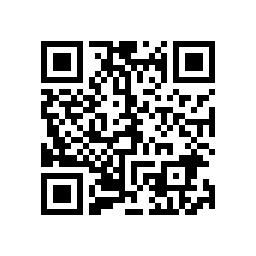 附件：讲座大纲联系人：梁梦莹电  话：13750889950杭州高新区（滨江）市场监管局（知识产权局）2019年10月16日